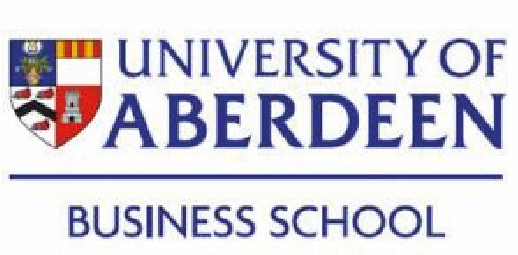 Category sponsorRising StarSponsored by University of Aberdeen Business SchoolPlease make sure you have dated the form and ticked the box on the final page to acknowledge you have read the rules before submitting your entry.Which business is being nominated? *Please ensure the nominated company name is the correct trading name. This will be printed on all Northern Star Business Awards promotional materials, awards and print work.Who is completing this form? Who is the main contact for this nomination? You will be contacted for all Northern Star Business Awards related communications (e.g. sending relevant company information for marketing purposes, booking your places at the awards and receiving tickets for the evening etc.)Rising StarDo you have a future star in your organisation? Are they destined for great things with your business? If you or a colleague has made a significant impact in your organisation apply for this award today.Nomination guidelinesHow to enter You can either nominate a third party or make a self-nomination. The process is simple and free to enter.Please return your completed form by email to events@agcc.co.uk by 5pm on Wednesday, June 16, 2021Judging Our judging panel consists of independent experts, representatives from the Chamber board and policy council; and sponsors who will select a shortlist for each category. All those shortlisted will be notified by week commencing July 13, 2021 and details will appear in the Chamber’s Business Bulletin and Northern Star Business Awards section of the website. Winners will be announced at the Northern Star Business Awards dinner on Friday, February 11, 2022 at P&J Live.The Rules The Northern Star Business Awards are open to both members and non-members of Aberdeen & Grampian Chamber of Commerce.All businesses who aren’t members must be based in Aberdeen City or Aberdeenshire.All third party nominations must be made with the full knowledge and co-operation of the nominee.All submissions should relate to activity within the nominee’s most recent financial year, unless stated otherwise in the application form.References made to employee and turnover numbers should relate to the office based in the City and Shire region or the headquartered office.Nominations can be made for more than one category, with a maximum of two per company, but separate nomination forms must be completed for each.Aberdeen & Grampian Chamber of Commerce reserves the right to retain entries for subsequent publication in relation to the awards.Information which companies do not wish publicised should be clearly marked as ‘CONFIDENTIAL’.Judges reserve the right to request additional material to support claims made in any nomination.Aberdeen & Grampian Chamber of Commerce will not accept responsibility for loss or damage to entries.Completed forms must be signed by the nominator.Judges must declare an interest should they have links with any nominees.Finalists are expected to participate in interviews and photo shoots to promote the Northern Star Business Awards 2022.Finalists will be issued with dates for filming; these must be adhered to and no alternative dates will be provided.Finalists must book a place(s) at the awards ceremony.Aberdeen & Grampian Chamber of Commerce reserves the right to not make an award in any category if no satisfactory nominations are received.The closing date for entries is 5pm Wednesday, June 16, 2021.The judges’ decision is final.Data protectionYour privacy is important to us, this is how we will use your personal data. Contact details will only be used for internal use and will not be shared to any third parties without your consent. The information you are providing may be used in a number of ways, including: For management, administration and analysis purposes in connection with your nomination.In the event that you are successful in becoming a finalist, we may email information to the contacts you have provided on areas such as:  Information on booking your table at the awards Sending the finalists checklist for recording key information for marketing collateral Getting in touch to organise a date for the filming of your finalists video•    Reference to company/individual name specified in your submission will be:  Listed in relevant issues of the Business Bulletin magazine Listed in our dedicated Northern Star Business Awards finalists/winners websiteShared via social mediaIf successful in becoming a winner, the company/personal data you provide to answer questions (unless marked confidential) will be used by our editor for your Winners Review content.		    By ticking this box, you consent to your details being used in this way.  You also confirm that you have read the rules and agree to abide by them.Date of completion: (dd/mm/yyyy)                                                                                                                                                                                                                                                                                                                                                                                                                                                                                                                                                                                                                                                                                                                                                                                                                                  Company name*AddressContact nameCompany(if an external nomination)PhoneE-mailRelationship to the nominatedContact namePhoneE-mailDescribe the Rising Star. What are their main responsibilities, professional and personal achievements and career highlights? (Up to 300 words)What project / initiative has the nominee undertaken that defines them as a Rising Star? Include a description of the project / initiative, drivers to making this change, the challenges faced and how these were overcome. (Up to 400 words)Give examples of how the Rising Star’s knowledge has grown along with changes in their engagement with colleagues and customers. (Up to 200 words)What direct positive impact has the nominee had on the company, e.g. financial, cultural, motivational?  (Up to 400 words)  Describe how the nominee worked with colleagues in other departments, projects or locations, to achieve success. (Up to 300 words)What other reasons do you attribute to the nominee’s success?  (Up to 100 words)